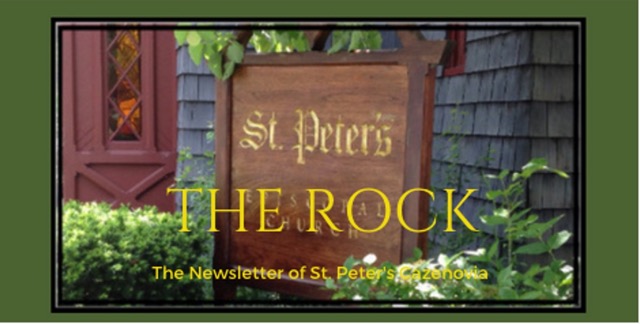 August 2023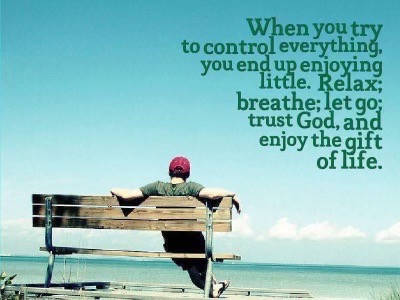 St. Peter’s News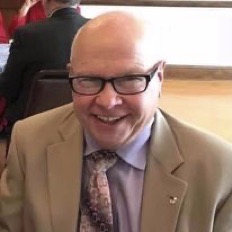 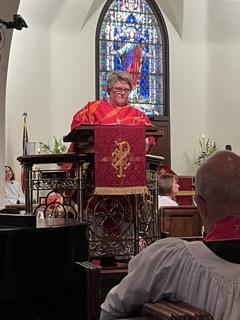 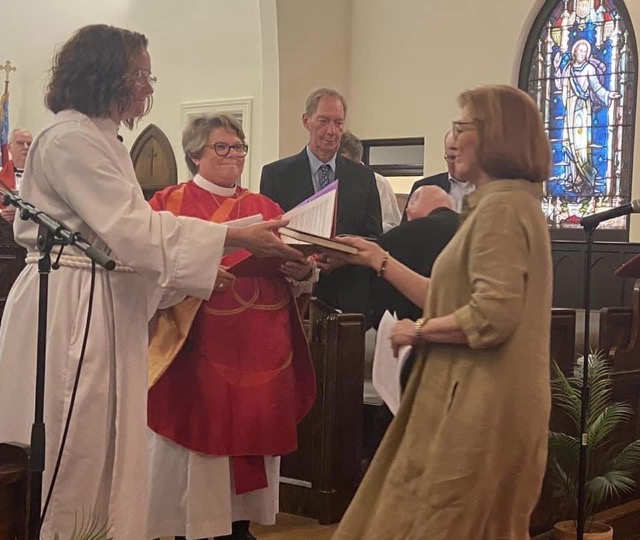 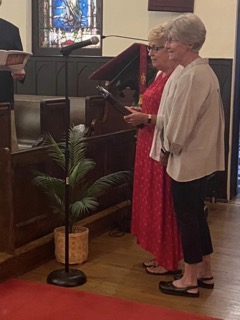 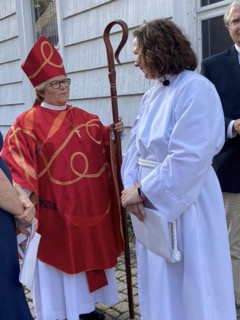 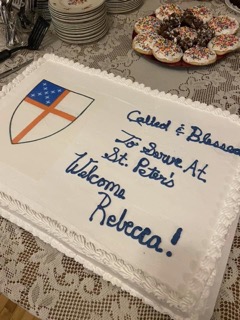 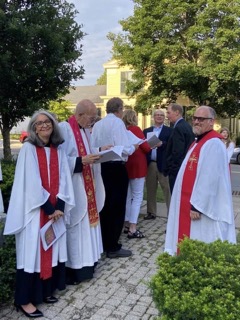 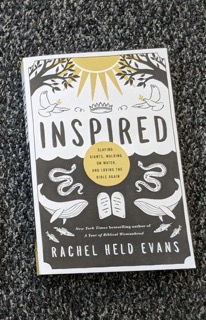 News of St. Peter’s and the Greater Community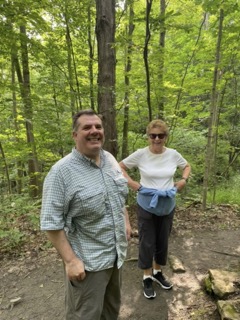 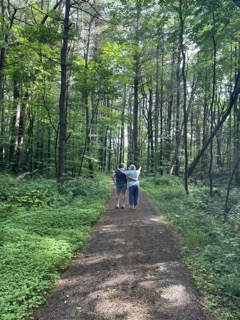 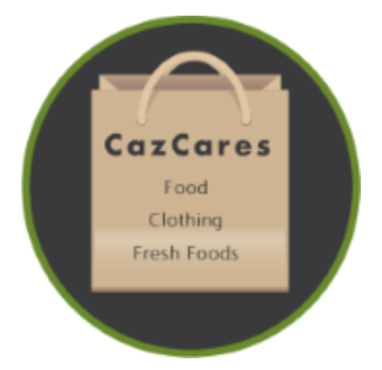 New School Supplies NeededPensPencils (#2)Notebook paperHighlightersFolders in various colorsLarge spiral notebooksComposition notebooksThree ring bindersBackpacksDiocesan News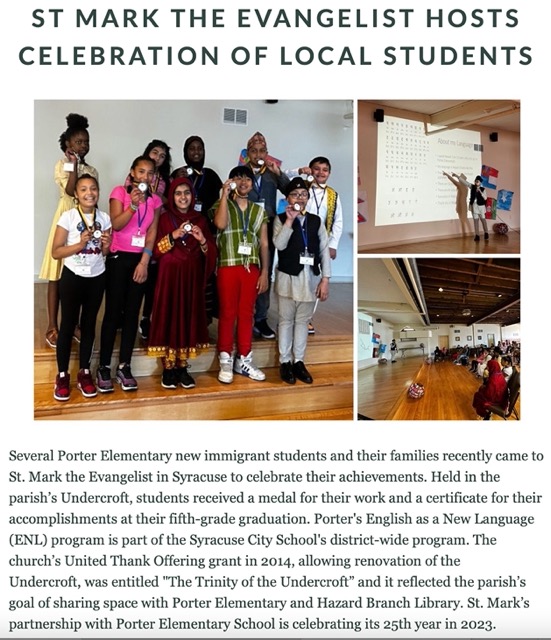 Calendar__________________________________________________________________________________________Copyright © 2023 St. Peter’s Episcopal Church, all rights reservedOur mailing address is:St. Peter’s Episcopal Church10 Mill StreetCazenovia, NY 13035315-655-9063Email us at:parishoffice@stpeterscaz.orgFind us at:www.stpterscaz.org